ClinCard Participant Information Form (CPIF)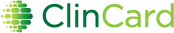 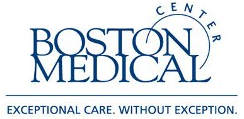    New Participant                   	Update Participant 		Replace Card Study Title: Site Coordinator Name: Participant Instructions: Please complete the following fields, check off the applicable boxes and sign if you agree to the attestations provided below.Name:Address: Home Phone: (           )          - 		        Cell Phone: (           )             - 		     Date of Birth:           /            /	                         Tax ID*:                   	                                       E-Mail:Tax Identification Number (Social Security Number “SSN” or Individual Taxpayer Identification Number “ITIN”) is used for 1099-MISC tax reporting purposes only. No study specific information is shared with or sent to the IRS.Attestations:	  (Substitute for W-9) If Tax ID required, I certify, under penalties of perjury, that:1. My Tax Identification Number (TIN) I have provided is correct,2. I am not subject to backup withholding due to failure to report interest and dividend income,3. I am a U.S. person, and4. I am exempt from FATCA reporting.  I have received my ClinCardNote: Boxes 1 (if required) and 2 must be check marked, and this form signed, in order to receive compensation for this study (the ClinCard shall not be loaded until the participant indicates receipt of the card).Optional:  I would like to receive payment confirmations and appointment reminders by E-mail                                      I would like to receive payment confirmations and appointment reminders by Text MessageSign and Date: The Internal Revenue Service does not require your consent to any provision of this document other than the certifications required to avoid backup withholdingParticipant								   	Date	    /              /Site Coordinator								Date	  /              /		
